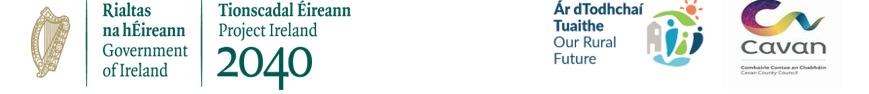 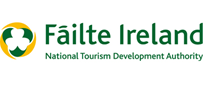 OUTDOOR RECREATION INFRASTRUCTURE SCHEME 2022Measure 1 Expression of Interest FormLocal Authority/Local Development Company Information (For Local Authority Use only)Local Community Group Information - ApplicantProject Information Detailed Costings for Proposed Project: Please provide detailed breakdown of all elements of the proposed works including any administration/other fees/costs (add rows as required):*Failure to provide adequate detail and costings will result in the project receiving lower marks Timelines:Provide timeline for commencement and completion dates:Use of DataThe information on this Application Form will be used by the Department of Rural and Community Development for the purposes of processing the application. Further information may be sought by the Department to clarify aspects of the project proposal. The application form will be shared with Fáilte Ireland for assessment purposes. The Department may draw on broader, more specialist expertise where required, and such information as considered necessary to complete an assessment of your application may be shared with those expertsThe Applicant and the Department are subject to the data protection and privacy laws of Ireland and the EU, in particular the Data Protection Act 2018 and Regulation (EU) 2016/679, known as the EU General Data Protection Regulation (“GDPR”). Any personal information which you provide as part of the application process will be obtained and processed in compliance with Data Protection legislation. The Department retains the right to disclose for the purposes of a request under the Freedom of Information Act 2014 or otherwise, in connection with the funded project(s) –any information supplied by the Applicant to the Department, andany relevant data gathered by the Department in administering grant aid to the project, except where the information is considered to be personal or commercially sensitive.Applicant DeclarationI confirm that I have read and understood this document and declare that the particulars supplied in this application are true and correct and that – This project is eligible under the ORIS criteria.The costings are accurate and reasonable. Match funding is available for the project.All necessary permissions are in place: planning permission/Part 8 planning consent (if applicable) etc. All relevant ecological survey work has been undertaken e.g. Appropriate Assessment screening, bat surveys etc.There is evidence of ownership (if applicable) or the consent of the landowner. The project will comply with Public Procurement Guidelines. The project conforms to the LECP and other local or regional plans.No funding has been allocated for the same works from any other sources.Proof of the above is not required at the time of application but must be available to the Department or its agents on request.I acknowledge the information regarding the use of data set out above and give consent to Cavan County Council and the Department of Rural and Community Development for the sharing of all information, personal or otherwise, contained in this application and any attachments accompanying it, in accordance with the uses of the data and information provided above. Signed on behalf of _______________________ (Applicant Group/Organisation)Signature _______________________________Name in Block Capitals_____________________Position_________________________________(Chairperson/CEO)Date___________________________________Witnessed by____________________________Position________________________________Date___________________________________Incomplete applications will not be accepted.Project Name:Lead Organisation: Contact Person:Address:Email:Telephone No.:Contact Person:Position:Address:Email:Telephone No.:List any other stakeholders involved in this application:Indicative prioritisation given to this project i.e. 1,2,3…:     (For Local Authority/ Local Development Company use only)Indicative prioritisation given to this project i.e. 1,2,3…:     (For Local Authority/ Local Development Company use only)Indicative prioritisation given to this project i.e. 1,2,3…:     (For Local Authority/ Local Development Company use only)Please provide a clear and concise description of the proposed project: (This will be used for the Press Release,if approved, max. 30 words)Please provide a clear and concise description of the proposed project: (This will be used for the Press Release,if approved, max. 30 words)Please provide a clear and concise description of the proposed project: (This will be used for the Press Release,if approved, max. 30 words)Has this project, or part of, previously received funding under ORIS? If so please outline:Has this project, or part of, previously received funding under ORIS? If so please outline:Has this project, or part of, previously received funding under ORIS? If so please outline:Location of proposed works:Location of proposed works:Location of proposed works:Please provide the Eircode or XY (ITM format) Co-ordinates of  the project: XY coordinates should be captured in Irish Transverse Mercator (ITM) formats. Coordinates can be converted to ITM format here: https://gnss.osi.ie/new-converter/. This data will be used to geo-map all successful projectsPlease provide the Eircode or XY (ITM format) Co-ordinates of  the project: XY coordinates should be captured in Irish Transverse Mercator (ITM) formats. Coordinates can be converted to ITM format here: https://gnss.osi.ie/new-converter/. This data will be used to geo-map all successful projectsPlease provide the Eircode or XY (ITM format) Co-ordinates of  the project: XY coordinates should be captured in Irish Transverse Mercator (ITM) formats. Coordinates can be converted to ITM format here: https://gnss.osi.ie/new-converter/. This data will be used to geo-map all successful projectsPlease provide a map (if applicable) showing the location of the project and the works that are to be completed:Please provide a map (if applicable) showing the location of the project and the works that are to be completed:Please provide a map (if applicable) showing the location of the project and the works that are to be completed:Exact length of proposed works to be  funded under this application: Exact length of proposed works to be  funded under this application: Exact length of proposed works to be  funded under this application: Outline the consultation which has taken place to date with stakeholders/ beneficiaries: e.g. sectoral authorities/agencies, business community, local community groups, residents etc. in relation to the proposal. Specifically highlight any issues which arose on foot of consultation and how these have been, or are being, addressed.Outline the consultation which has taken place to date with stakeholders/ beneficiaries: e.g. sectoral authorities/agencies, business community, local community groups, residents etc. in relation to the proposal. Specifically highlight any issues which arose on foot of consultation and how these have been, or are being, addressed.Outline the consultation which has taken place to date with stakeholders/ beneficiaries: e.g. sectoral authorities/agencies, business community, local community groups, residents etc. in relation to the proposal. Specifically highlight any issues which arose on foot of consultation and how these have been, or are being, addressed.Does the Applicant confirm that resources will be made available to provide for on going maintenance of the project, if applicable?Does the Applicant confirm that resources will be made available to provide for on going maintenance of the project, if applicable?Are appropriate planning consents in place e.g. planning permission/Part 8 planning consent:Planning Reference Number:Are appropriate planning consents in place e.g. planning permission/Part 8 planning consent:Planning Reference Number:Do you own the land or have the written consent of the landowner/ lease agreement in place? If on Coillte or within 200m of NPWS lands please provide evidence of the consent of the organisation (See Pg 7 of Scheme Outline for information on requests to Coillte):Please submit documentary evidence in respect of ownership and written consent and/or lease agreement.Is the proposed project located in a designated area, such as Special Areas of Conservation (SAC) or Special Protection Area (SPA) etc..? Is the proposed project located in a designated area, such as Special Areas of Conservation (SAC) or Special Protection Area (SPA) etc..? Has screening for Appropriate Assessment and/or other ecological assesments been completed?  If so what is the result?Please submit documentary evidence of any screening that has been undertaken:Has screening for Appropriate Assessment and/or other ecological assesments been completed?  If so what is the result?Please submit documentary evidence of any screening that has been undertaken:Outline how the project supports climate action and/or biodiversity:e.g. tree/hedgerow planting on trails, native pollinator plants on trails, cycleways, etc.Outline how the project supports climate action and/or biodiversity:e.g. tree/hedgerow planting on trails, native pollinator plants on trails, cycleways, etc.Outline how the project will support an inclusive approach or enhance opportunities for people with disabilities:Outline how the project will support an inclusive approach or enhance opportunities for people with disabilities:Are these works part of a larger project:If yes, what are the objectives of the larger project, and give details of funding approved, applied for and planned for the other phases:Include details of previous funding granted under ORIS and all other applicable funding (RRDF, etc.)Are these works part of a larger project:If yes, what are the objectives of the larger project, and give details of funding approved, applied for and planned for the other phases:Include details of previous funding granted under ORIS and all other applicable funding (RRDF, etc.)Has any other funding been granted or applied for to complete the works outlined in this EOI?Has any other funding been granted or applied for to complete the works outlined in this EOI?Describe in detail how the proposed project supports outdoor recreation:Describe in detail how the proposed project supports outdoor recreation:Describe in detail how the proposed project supports outdoor recreation:Describe in detail how the proposed project supports outdoor recreation:Outline how the proposed project addresses an identified need: Outline how the proposed project addresses an identified need: Outline how the proposed project addresses an identified need: Outline how the proposed project addresses an identified need: How will the project impact the local area:How will the project impact the local area:How will the project impact the local area:How will the project impact the local area:How will the intended outcome be measured (2 bullet points):How will the intended outcome be measured (2 bullet points):How will the intended outcome be measured (2 bullet points):How will the intended outcome be measured (2 bullet points):Project Elements* (provide details of each element )Cost (inc. VAT)€2.€3.€4.€5.€6. Signage (Signage including a strapline acknowledging the provision of funding by the Department of Rural and Community Development/ Fáilte Ireland and logos is required. Projects must also display and encourage Leave no Trace principles. The cost of appropriate signage must be included as one of the project elements and costed accordingly.)€Professional fees: (e.g. architectural, engineering, survey costs) €Total Cost: €Funding amount sought: (Maximum 90% of total cost up to €30,000)€Match Funding: (Minimum 10% of total cost)€Value of Match Funding which is “in-kind”(Maximum 5% of total cost)€Amount of Cash Contribution: (Minimum of 5% of total cost)Supplied by (LA/LDC/Community/Philanthropic):Please submit Bank/Credit Union statement or similar showing that match funding is in place€Please outline the nature and source of ‘in-kind’: Proposed date: Indicative time frame (days/weeks):Commencement date: Completion date: 